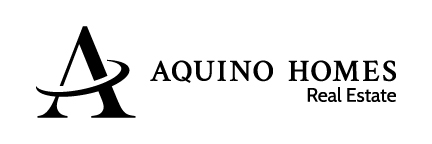 RENTAL REFERRAL FORMDATE: _____________			               REFERRAL TYPE: Tenant      Buyer							      Owner of Rental Property       Owner of Property to SellFROM: _____________________________________________	_____________________	  Agent Name							 	Agent Phone #	  _____________________________________________	_____________________	  Company Name								Company Phone #	  ____________________________________	______________   ______  __________	  Company Street Address					City	  		State	         Zip	TO:      _____________________________________________	_____________________	  Agent Name								Agent Phone #	  _____________________________________________	_____________________	  Company Name								Company Phone #	  ____________________________________	______________   ______  __________	  Company Street Address					City	  		State	         Zip	REFERRAL: _____________________________________________	_____________________		  Tenant, Owner, or Buyer Name						Phone #PROPERTY:  ________________________________   ______________   ______  _________(if known)     	 Property Address				    City	  		  State	         Zip	REFERRAL AMOUNT:	For Closed Listing			30% gross listing commission				For Closed Buyer			30% gross selling commission				For Closed Rental Owner		$100.00				Referral Comp			_________ (no leasing work done)				Leasing Comp			_________ (showing & leasing activity done)16430 Tudor Grove dr.Orlando FL.32828  O.407.512.4690  Direct.407.259.1182  www.AQUINOHOMESREALESTATE.COM